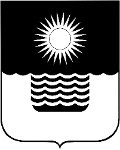 Р Е Ш Е Н И Е ДУМЫ МУНИЦИПАЛЬНОГО ОБРАЗОВАНИЯГОРОД-КУРОРТ ГЕЛЕНДЖИКот 3 июля 2017 года 	                    		                                         	   № 619г. ГеленджикО признании утратившими силу отдельных нормативных правовых актов представительного органа местного самоуправления муниципального образования город-курорт Геленджик В целях приведения муниципальных правовых актов в соответствие с действующим  законодательством,  руководствуясь Федеральным законом от 25 декабря 2008 года №273-ФЗ «О противодействии коррупции» (в редакции Федерального закона от 3 апреля 2017 года №64-ФЗ), статьями 16, 35 Федерального закона от 6 октября 2003 года №131-ФЗ «Об общих принципах организации местного самоуправления в Российской Федерации» (в редакции Федерального закона от 3 апреля 2017 года №64-ФЗ), статьями 27, 70 Устава муниципального образования город-курорт Геленджик, Думы муниципального образования город-курорт Геленджик р е ш и л а:1.Признать следующие решения Думы муниципального образования город-курорт Геленджик утратившими силу:1) от 25 февраля 2014 года №70 «О представлении лицом, замещающим муниципальную должность Думы муниципального образования город-курорт Геленджик, сведений о своих расходах, а также о расходах его супруги (супруга) и несовершеннолетних детей»;2) от 19 декабря 2014 года №205 «О внесении изменений в решение Думы муниципального образования город-курорт Геленджик от 25 февраля 2014 года №70 «О представлении лицом, замещающим муниципальную должность Думы муниципального образования город-курорт Геленджик, сведений о своих расходах, а также о расходах его супруги (супруга) и несовершеннолетних детей»;3) от 29 апреля 2016 года №418 «О внесении изменений в решение Думы муниципального образования город-курорт Геленджик от 25 февраля 2014 года №70 «О представлении лицом, замещающим муниципальную должность Думы муниципального образования город-курорт Геленджик, сведений о своих расходах, а также о расходах его супруги (супруга) и несовершеннолетних детей» (в редакции решения Думы муниципального образования город-курорт Геленджик от 19 декабря 2014 года №205)»;4) от 25 марта 2014 года №93 «О представлении лицом, замещающим муниципальную должность администрации муниципального образования город-курорт Геленджик, сведений о доходах, об имуществе и обязательствах имущественного характера»;5) от 26 августа 2014 года №151 «О внесении изменения в решение Думы муниципального образования город-курорт Геленджик от 25 марта 2014 года №93 «О представлении лицом, замещающим муниципальную должность администрации муниципального образования город-курорт Геленджик, сведений о доходах, об имуществе и обязательствах имущественного характера»;  6) от 19 декабря 2014 года №203 «О внесении изменений в решение Думы муниципального образования город-курорт Геленджик от 25 марта 2014 года №93 «О представлении лицом, замещающим муниципальную должность администрации муниципального образования город-курорт Геленджик, сведений о доходах, об имуществе и обязательствах имущественного характера» (в редакции решения Думы муниципального образования город-курорт Геленджик от 26 августа 2014 года №151)»;7) от 29 марта 2016 года №400 «О внесении изменения в решение Думы муниципального образования город-курорт Геленджик от 25 марта 2014 года №93 «О представлении лицом, замещающим муниципальную должность администрации муниципального образования город-курорт Геленджик, сведений о доходах, об имуществе и обязательствах имущественного характера» (в редакции решения Думы муниципального образования город-курорт Геленджик от 19 декабря 2014 года №203)»;8) от 26 января 2017 года №544 «О внесении изменения в решение Думы муниципального образования город-курорт Геленджик от 25 марта 2014 года №93 «О представлении лицом, замещающим муниципальную должность администрации муниципального образования город-курорт Геленджик, сведений о доходах, об имуществе и обязательствах имущественного характера» (в редакции решения Думы муниципального образования город-курорт Геленджик от 29 марта 2016 года №400)»;9) от 29 апреля 2014 года №108 «Об утверждении Положения о порядке представления гражданами Российской Федерации, претендующими на замещение муниципальных должностей Контрольно-счетной палаты муниципального образования город-курорт Геленджик, и лицами, замещающими муниципальные должности Контрольно-счетной палаты муниципального образования город-курорт Геленджик, сведений о доходах, об имуществе и обязательствах имущественного характера»;10) от 26 августа 2014 года №163 «О рассмотрении протеста прокурора города Геленджика от 15 августа 2014 года №7/5-2014-3284»;11) от 26 декабря 2014 года №223 «О внесении изменений в решение Думы муниципального образования город-курорт Геленджик от 29 апреля   2014 года №108 «Об утверждении Положения о порядке представления гражданами Российской Федерации, претендующими на замещение муниципальных должностей Контрольно-счетной палаты муниципального образования город-курорт Геленджик, и лицами, замещающими муниципальные должности Контрольно-счетной палаты муниципального образования город-курорт Геленджик, сведений о доходах, об имуществе и обязательствах имущественного характера» (в редакции решения Думы муниципального образования город-курорт Геленджик от 26 августа 2014 года №163)»;12) от 29 марта 2016 года №408 «О внесении изменения в решение Думы муниципального образования город-курорт Геленджик от 29 апреля 2014 года №108 «Об утверждении Положения о порядке представления гражданами Российской Федерации, претендующими на замещение муниципальных должностей Контрольно-счетной палаты муниципального образования город-курорт Геленджик, и лицами, замещающими муниципальные должности Контрольно-счетной палаты муниципального образования город-курорт Геленджик, сведений о доходах, об имуществе и обязательствах имущественного характера» (в редакции решения Думы муниципального образования город-курорт Геленджик от 26 декабря 2014 года №223)»;13) от 21 февраля 2017 года №570 «О внесении изменения в решение Думы муниципального образования город-курорт Геленджик от 29 апреля   2014 года №108 «Об утверждении Положения о порядке представления гражданами Российской Федерации, претендующими на замещение муниципальных должностей Контрольно-счетной палаты муниципального образования город-курорт Геленджик, и лицами, замещающими муниципальные должности Контрольно-счетной палаты муниципального образования город-курорт Геленджик, сведений о доходах, об имуществе и обязательствах имущественного характера» (в редакции решения Думы муниципального образования город-курорт Геленджик от 29 марта 2016 года №408)»;14) от 25 марта 2014 года №90 «Об утверждении Положения о порядке представления лицами, замещающими муниципальные должности Контрольно-счетной палаты муниципального образования город-курорт Геленджик, сведений о своих расходах, а также о расходах своих супруги (супруга) и несовершеннолетних детей»;15) от 26 декабря 2014 года №221 «О внесении изменений в решение Думы муниципального образования город-курорт Геленджик от 25 марта    2014 года №90 «Об утверждении Положения о порядке представления лицами, замещающими муниципальные должности Контрольно-счетной палаты муниципального образования город-курорт Геленджик, сведений о своих расходах, а также о расходах своих супруги (супруга) и несовершеннолетних детей»;16) от 29 апреля 2016 года №426 «О внесении изменений в решение Думы муниципального образования город-курорт Геленджик от 25 марта 2014 года №90 «Об утверждении Положения о порядке представления лицами, замещающими муниципальные должности Контрольно-счетной палаты муниципального образования город-курорт Геленджик, сведений о своих расходах, а также о расходах своих супруги (супруга) и несовершеннолетних детей» (в редакции решения Думы муниципального образования город-курорт Геленджик от 26 декабря 2014 года №221)»;17) от 27 февраля 2015 года №238 «Об утверждении Положения о порядке представления гражданами Российской Федерации, претендующими на замещение муниципальных должностей Думы муниципального образования город-курорт Геленджик, и лицами, замещающими муниципальные должности Думы муниципального образования город-курорт Геленджик, сведений о доходах, об имуществе и обязательствах имущественного характера»;18) от 29 марта 2016 года №395 «О внесении изменения в решение Думы муниципального образования город-курорт Геленджик от 27 февраля 2015 года №238 «Об утверждении Положения о порядке представления гражданами Российской Федерации, претендующими на замещение муниципальных должностей Думы муниципального образования город-курорт Геленджик, и лицами, замещающими муниципальные должности Думы муниципального образования город-курорт Геленджик, сведений о доходах, об имуществе и обязательствах имущественного характера»;19) от 26 января 2017 года №548 «О внесении изменения в решение Думы муниципального образования город-курорт Геленджик от 27 февраля 2015 года №238 «Об утверждении Положения о порядке представления гражданами Российской Федерации, претендующими на замещение муниципальных должностей Думы муниципального образования город-курорт Геленджик, и лицами, замещающими муниципальные должности Думы муниципального образования город-курорт Геленджик, сведений о доходах, об имуществе и обязательствах имущественного характера» (в редакции решения Думы муниципального образования город-курорт Геленджик от 29 марта 2016 года №395);20) от 29 марта 2016 года №397 «О проверке достоверности и полноты сведений, представляемых лицом, замещающим муниципальную должность Думы муниципального образования город-курорт Геленджик, соблюдения лицом, замещающим муниципальную должность Думы муниципального образования город-курорт Геленджик, ограничений и запретов, требований о предотвращении или об урегулировании конфликта интересов, исполнения им обязанностей»;21) от 26 января 2017 года №549 «О внесении изменения в решение Думы муниципального образования город-курорт Геленджик от 29 марта 2016 года №397 «О проверке достоверности и полноты сведений, представляемых лицом, замещающим муниципальную должность Думы муниципального образования город-курорт Геленджик, соблюдения лицом, замещающим муниципальную должность Думы муниципального образования город-курорт Геленджик, ограничений и запретов, требований о предотвращении или об урегулировании конфликта интересов, исполнения им обязанностей»;22) от 29 апреля 2016 года №417 «О реализации отдельных положений законодательства Российской Федерации о статусе депутата Думы муниципального образования город-курорт Геленджик»;23) от 26 января 2017 года №550 «О внесении изменения в решение Думы муниципального образования город-курорт Геленджик от 29 апреля 2016 года №417 «О реализации отдельных положений законодательства Российской Федерации о статусе депутата Думы муниципального образования город-курорт Геленджик»;24) от 29 июля 2016 года №456 «О рабочей группе, осуществляющей проверку достоверности и полноты сведений, представляемых лицом, замещающим муниципальную должность администрации муниципального образования город-курорт Геленджик, лицом, замещающим муниципальную должность Думы муниципального образования город-курорт Геленджик, депутатом Думы муниципального образования город-курорт Геленджик, осуществляющим свои полномочия на непостоянной основе, лицами, замещающими муниципальные должности Контрольно-счетной палаты муниципального образования город-курорт Геленджик, соблюдения указанными лицами ограничений и запретов, требований о предотвращения или об урегулировании конфликта интересов, исполнения ими обязанностей, а также проверку достоверности и полноты сведений, представляемых  гражданами, претендующими на замещение муниципальных должностей Контрольно-счетной палаты муниципального образования город-курорт Геленджик»;25) от 26 января 2017 года №543 «О внесении изменений в решение Думы муниципального образования город-курорт Геленджик от 29 июля 2016 года №456 «О рабочей группе, осуществляющей проверку достоверности и полноты сведений, представляемых лицом, замещающим муниципальную должность администрации муниципального образования город-курорт Геленджик, лицом, замещающим муниципальную должность Думы муниципального образования город-курорт Геленджик, депутатом Думы муниципального образования город-курорт Геленджик, осуществляющим свои полномочия на непостоянной основе, лицами, замещающими муниципальные должности Контрольно-счетной палаты муниципального образования город-курорт Геленджик, соблюдения указанными лицами ограничений и запретов, требований о предотвращения или об урегулировании конфликта интересов, исполнения ими обязанностей, а также проверку достоверности и полноты сведений, представляемых  гражданами, претендующими на замещение муниципальных должностей Контрольно-счетной палаты муниципального образования город-курорт Геленджик»;26) от 29 апреля 2016 года № 427 «О проверке достоверности и полноты сведений, представляемых гражданами, претендующими на замещение муниципальных должностей Контрольно-счетной палаты муниципального образования город-курорт Геленджик, и лицами, замещающими муниципальные должности Контрольно-счетной палаты муниципального образования город-курорт Геленджик, а также о проверке соблюдения лицами, замещающими муниципальные должности Контрольно-счетной палаты муниципального образования город-курорт Геленджик, ограничений и запретов, требований о предотвращении и урегулировании конфликта интересов и исполнения ими обязанностей»;27) от 21 февраля 2017 года № 571 «О внесении изменения в решение Думы муниципального образования город-курорт Геленджик от 29 апреля   2016 года № 427 «О проверке достоверности и полноты сведений, представляемых гражданами, претендующими на замещение муниципальных должностей Контрольно-счетной палаты муниципального образования город-курорт Геленджик, и лицами, замещающими муниципальные должности Контрольно-счетной палаты муниципального образования город-курорт Геленджик, а также о проверке соблюдения лицами, замещающими муниципальные должности Контрольно-счетной палаты муниципального образования город-курорт Геленджик, ограничений и запретов, требований о предотвращении и урегулировании конфликта интересов и исполнения ими обязанностей».2. Опубликовать настоящее решение в Геленджикской городской газете «Прибой» и разместить на официальном сайте администрации муниципального образования город-курорт Геленджик в информационно-телекоммуникацион-ной сети «Интернет».3. Решение вступает в силу со дня его официального опубликования.Глава муниципального образования город-курорт Геленджик		                                                     В.А. Хрестин Председатель Думы муниципального образования город-курорт Геленджик				        В.В. Рутковский